Doplňující poznámky k opoře Pořádání informací a věcné pořádací systémyKap. 6.1 Všimněte si termínu dostatečně specifický (nejužší) pojem. Tím se musíme při předmětovém pořádání zásadně řídit. Např. na publikaci o planetě Venuši nemůžete přidělovat heslo (klíčové slovo) planety, nebo dokonce sluneční soustava, apod. se zdůvodněním, že tam téma patří. Na to, kam patří téma dokumentu, slouží systematické pořádání! Představte si, že byste publikaci o dobývání černého uhlí ve strmě ubíhajících slojích hlubinných dolů dali jen pod sloje, nebo uhelné doly. Uživatel by musel prohlížet v katalogu s tisíci záznamy spoustu obrazovek a podle názvů soudit, co je relevantní dokument. Knihovnu by s klením opustil. Např. zneužití nadřazeného termínu lékařství  v záznamech podřazených vede k naprostému nedohledání knih, které se týkají jen lékařství jako celku. Příkladem je záznam o redukční dietě a obezitě, která do lékařství spadá jen rámcově:Přitom stačí takovýto věcný popis, rozhodně bez nadřazeného lékařství:Tedy užíváme termíny černouhelné hlubinné doly, tropické deštné pralesy,kde je to přesné, nikoli doly, nebo lesy. Jen někdy je termín tak specifický, že by uživatelé Vaší knihovny (Vašeho katalogu) asi termín nepoužili pro vyhledávání. Tedy místo wolframové vlákno žárovky by Vám stačil termín žárovky.Jednotné a množné číslo- nemusíte umět, ale podrobněji rozvedeno – jednotné číslo se uvádí u jmen abstraktních (poctivost, láska), vědních oborů (fyzika, matematika), vlastních jmen (Slezská univerzita), druhových jmen (pstruh potoční), nomenklaturních  názvů (chlorid sodný), u hromadných (uhlí, dříví).Na konci této kapitolky uvádím, že omezujeme tzv.“ knihovnickou vatu“, tedy termíny s minimální selekční hodnotou. Můžeme tedy napsat matematika – základy – učebnice, ovšem má to stejnou hodnotu jako heslo matematika – učebnice. Základy jsou subjektivní, to co jsou někde základy, je v jiném oboru podrobná látka. Stejně masáže – metody – příručky má stejnou hodnotu jako masáže – příručky. Zkuste vypustit problémy z hesla chirurgie- problémy – sborníky referátů a zjistíte, že  problémy jsou také zbytečné slovo. Kap.  6.2.1 Názvy publikacíNázev u populární literatury jako obsahová charakteristika problematický, bývá obrazný a nevýstižný. Např. Poezie dospívání by byla zavádějící bez podnázvu povídání o diabetu pro patnáctileté a starší. Kniha o bolesti Vás neseznámí s léčením bolesti, jde o publikaci zabývajícím s utrpením Kristovým. Přírodověda pro 4. ročník se zabývá pouze biologií.Kap. 6.2.2 Názvové katalogyVýznam tradičních i strojových (počítačových) názvových katalogů silně poklesl s nynější možností hledat z elektronických textů vlastně podle každého slova. Princip je v tom, že každé slovo, které stojí na začátku zpracovaného názvu, nebo je z něj vytrženo, nebo stojí za tzv. „optickou řekou“ se stává klíčovým slovem – selekčním termínem.Všimněte si nejběžnějšího rejstříku KWIC, kde je vybrané slovo zhruba v polovině řádku (to je ta optická řeka), text názvu řádek „obtéká“. Za řádkem je uvedeno číslo záznamu v bibliogr. soupisu. Viz URL https://en.wikipedia.org/wiki/Key_Word_in_Context. Dole si můžete rozkliknout všechny tři nejběžnější druhy rotovaných rejstříků.Kap. 6.3 SJ předmětových heselHesla v 2. polovině  20. stol. byla u nás běžná ve všech knihovnách dle ČSN 010188 a předchozích pravidel z r. 1952.  Poznáte je podle  toho, že mají často řetězce delší než tříčlenné a mají obrácené pořadí substantiva a adjektiva. Tzv. substantivní inverze vyházela z myšlenky, že podstatné jméno je sémanticky důležitější než přídavné a témata se tak lépe sdružují. Pro např. románské nebo polský jazyk je to pořadí přirozené. U nás jen u nomenklaturních názvů, nepůjdete koupit sírovou kyselinu ani nepotkáte obecnou lišku .  Důležité – od inverze bylo koncem století v knihovnách zcela upuštěno a ve všech předm. pořádacích systémech je přirozený slovosled! Výjimka – světové strany Evropa jižní, Morava severní, protože by se hromadil pod geografickými přídavnými jmény neúnosná spousta geograf .názvů. Ale u jmen vlastních jako Dolní Lhota, nebo Severní Karolína neinvertujeme, nemělo by účel.Pokud jde o PHNK, všimněte si pěti „šablon“, pěti řetězců, které smíte používat. Jinak než takto hesla tvořit nemůžete. Téma ale můžete rozdělit do více samostatných hesel. Úplný výčet možných kombinací si pamatovat nemusíte. PHNK jsou důležitá, protože je používá nejen Národní knihovna, ale i všechny krajské a další knihovny. Musíte je tedy chápat, a proto je budeme cvičit. Do hesel užívejte termíny ze souboru národních věcných autorit. Např. pro termín výtvarné umění najdete tento autoritní záznam:stavba 485 Avětrné elektrárny 485 ARole – poznáme syntaktické vazby mezi slovy:  Člověk pokousal psa1 člověk = podmět2 kousnutí = přísudek3 pes = předmětZavádění této umělé gramatiky značně prodražuje používání postkoordinovaných systémů, vyplatí se jen  u knihoven s rozsahem fondu větším než 30.000  jednotek. (U Předmětových hesel Národní knihovny není princip postkoordinace tak důsledný, respektuje se celistvost termínů (zavádějí se celá sousloví), tady není taková gramatika potřebná.)7.2 Volná a řízená indexaceVolnou indexaci nelze doporučit, protože uživatel se nikdy nemůže spolehnout, zda našel všechny relevantní záznamy (dokumenty). Např. jednou  indexátor použije jakost, jindy kvalita. Jednou hasič, jindy požárník, klíčové slovo zámek může být o zámku ve dveřích, ale také o budově zámku, v níž ty dveře jsou . Předpoklad, že napřed budeme užívat volnou indexaci a pak opravíme na řízenou, je lichý. Museli bychom rekatalogizovat fond.7.4 DeskriptoryNeopomíjejte tuto kapitolu. S deskriptory pracuje mnoho odborných knihoven a bibliografických databází!Není to tak složité, jak to vypadá. Pamatujte si jen, že deskriptory najdeme v tezaurech a že naopak tezaury jsou slovníky deskriptorů. Dále musíte vědět, že deskripotor je preferovaný (používaný) temín, ale že tezaury povinně ukazují také nepreferované termíny, tj. nedeskritpory . Deskriptor je slovní výraz, který slouží k popisu obsahu dokumentů a jejich následnému vyhledávání. Spolu s nedeskriptorem (což je soubor výrazů, který nahrazuje deskriptor), tvoří slovníkovou jednotku tezauru.Dále tezaurus má obsahovat i výrazy nadřazené, podřazené a příbuzné. Když pak hledáte podle deskriptoru a zadáte příslušné slovo, objeví se Vám nejen preferovaný termín, ale i všechny další možnosti. Výběr termínů a sestavování deskriptorů se děje podle vyjmenovaných norem a vytvářejí je odborníci.Deduktivní a induktivní metoda tvorby tezaurů se často kombinuje a deduktivně vybrané termíny se doplňují dále metodou indukce.Náhled normy: http://www.technicke-normy-csn.cz/inc/nahled_normy.php?norma=010193-csn-01-0193&kat=18419Šipkový diagram– ukázka :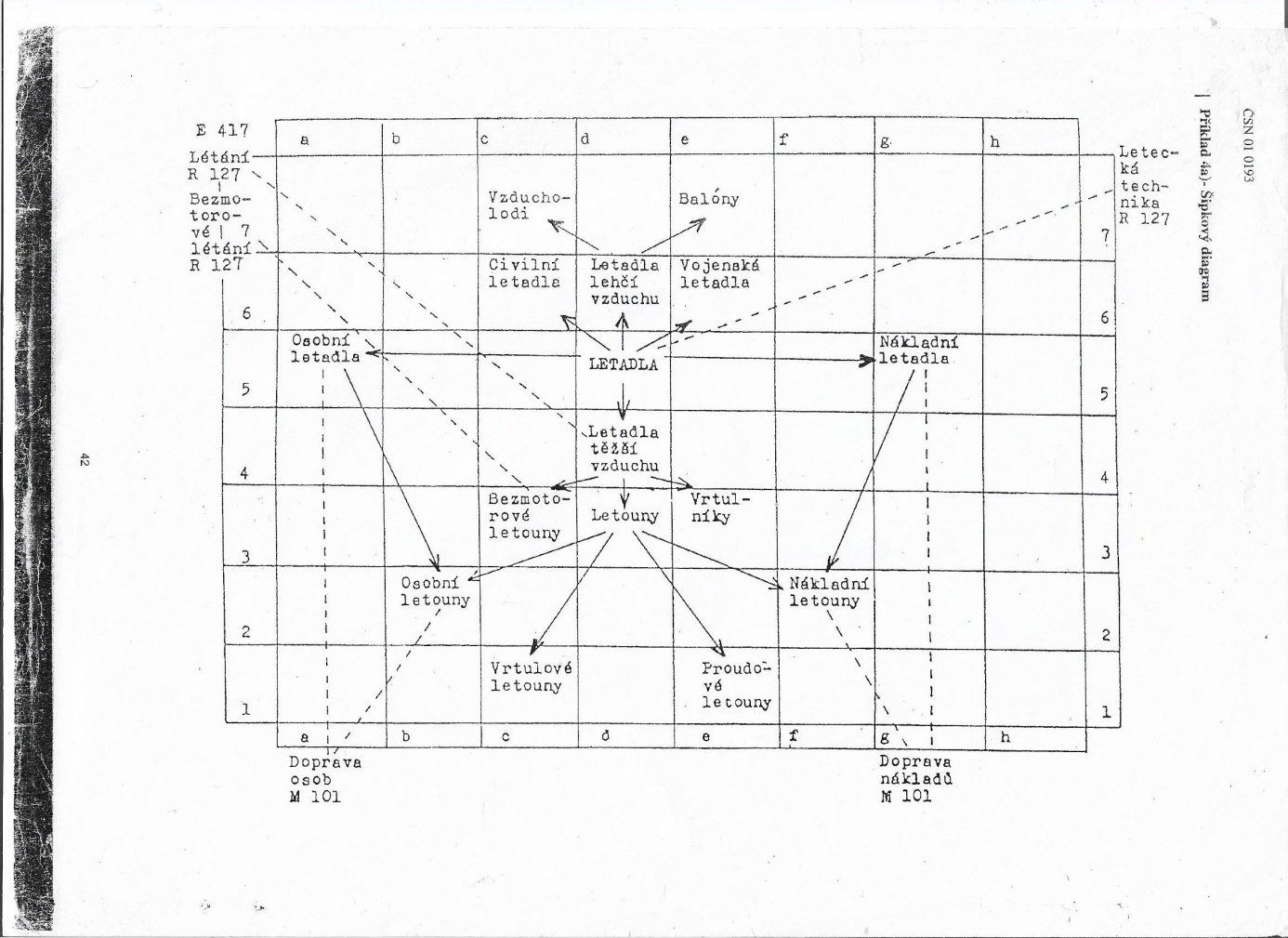 https://www.google.com/search?rlz=1C1SFXN_enCZ505CZ736&q=diagram+tezauru&tbm=isch&source=univ&sa=X&ved=2ahUKEwjW_YDLlOjoAhWVO8AKHbyICIUQsAR6BAgCEAE&biw=1366&bih=625#imgrc=gZHRiL7e1kU5gMNěco jiného je Polytematický strukturovaný heslář NTK. Ten sestavila tato knihovna, protože tak široce zaměřený tezaurus v podstatě nelze sestavit (jednotlivé obory používají stejná slova v jiném rozsahu, v posunutém významu apod.) Dostali na to grant a stále propagují. Počet knihoven , které jej používají je nyní velmi omezený, protože vhodnější jsou národní autority NK ČR a jednotlivé oborové tezaury.https://www.techlib.cz/cs/82897-polytematicky-strukturovany-heslarUkázka hesla: https://psh.techlib.cz/skos/PSH6445/csŘízená klíčová slova, PHNK  i deskriptory užívají řízené slovníky. Tezaurus je případ nejpřísněji (normativně) vedeného řízeného slovníku. Dále jste poznali národní věcné autority  a  PSH. Řízené slovníky mají v té či oné formě také všechny elektronické katalogy automatizovaných knihovních systémů. Pokud jejich uživatelé neužívají národní autority nebo PSH, mohou si zavádět řízené lexikální jednotky sami.Např. můžeme navrhnout masku  takto: (Jiným písmem Vám píši, jak lze vyplnit pro termín lžíce)Řízená lexik. jednotka (deskriptor): lžícePoznámka: Lžíce je nástroj sloužící k nabírání potravy z jídelní nádoby a jejímu podávání do úst. Je to také víceúčelová pomůcka v kuchyni. Nazývá se tak i pracovní část stavebního či důlního stroje (bagr, rypadlo), výraz se používá i ve stavebnictví pro nástroj zvaný zednická lžíce, tento název nese i pomůcka při obouvání. Lžíce v jiných oborech rozlišujeme přídavnými nebo podstatnými jmény.Nadřazená lexik. jednotka: jídelní příboryPodřazená lexik. jednotka: polévkové lžícePodřazená lexik. jednotka: čajové lžičkyPodřazená lexik.jednotka: stříbrné lžícePříbuzná lexik. jednotka: kuchyňské nožePříbuzná lexik. jednotka: vidličkyNepreferovaná lexik. jednotka: polévkové lžíceNepreferovaná lexik. jednotka: jídelní lžícePoznámky o rozsahu nevyplňujeme vždy, vyplatí se tehdy, když termín je méně známý, nebo jsou o jeho obsahu pochyby. Zde jsem použil Wikipedii. Lépe je užívat spolehlivější pomůcky, odborné slovníky apod. Např. Slovník spisovného jazyka českého, který má ale zde méně výstižný výklad.Čajové lžičky jsem dal jako podřazenou jednotku. Můžete ale namítnout, že jde o příbuzný termín. Někdy se stává, že jsme na pochybách, do které kategorie související výraz patří. Zásadou je, že lepší je pochybný odkaz než žádný. Vždy se dá opravit.Kap. 8 Databáze a katalogyV opoře najdete přehled všech pořádacích systémů tak, jak se požívají v jednotlivých typech knihoven. Zásadně je nutno alespoň mít na paměti, že PHNK užívají krajské knihovny a NK ČR. Městské i obecní knihovny používají tzv. klíčová slova, v lepším případě jde o řízenou indexaci, ryze odborné knihovny mají katalozích deskriptory. Mnohé knihovny používají MDT, mnohé znaky Konspektu. Alespoň jedna z těchto klasifikací je povinná, pokud přispívají do Souborného katalogu ČR.Ani užívaní pořádacích soustav v elektronických bibliografických databázích není složité. Mají vlastní pořádací systémy. Stačí si pamatovat, že systematické pořádání je tam jen v hrubých oborech (makroklasfikace). Prostě na hrubé roztřídění záznamů. Jemné vyhledáváni konkrétních dotazů je řešeno deskriptory. Jednotlivé databáze mají své tezaury.Např. : Podrobnosti tezauru InspecThesaurus Inspec obsahuje kontrolované výrazy používané k indexování záznamů v databázi Inspec. Vyberte termíny z tezauru, abyste prohledali pole Řízený index nebo Pole témat.Podrobnosti tezauruV Thesaurus Inspec klikněte na   ikonu Zobrazit podrobnosti tezauru a zobrazte podrobnosti o jakémkoli termínu v tezauru. Podrobnosti tezauru mohou v závislosti na termínu zahrnovat některá nebo všechna následující pole.Termín tezauruZobrazuje celé jméno autorizovaného termínu tezauru. Termíny tezauru jsou řízené termíny (nebo klíčová slova), které jsou indexovány v tezauru Inspec.PostaveníZobrazuje, zda se termín stále používá. Pokud se aktuálně používá, pole se nezobrazí. Pokud se nepoužívá, v poli se zobrazí slovo „Discontinued“ následované rokem, kdy byl poslední záznam indexován pomocí termínu.PoužíváNepřednostní výrazy. Místo těchto termínů použijte termín tezauru. V tezauru nelze tyto termíny vybrat.PoužitíZobrazí termíny, které byly použity pro ukončené termíny tezauru.Užší termínyŘízené termíny, které jsou na další nižší úrovni v hierarchii tezauru. Obecně se jedná o termíny, které jsou svým rozsahem více zaměřeny než termín tezauru. Například digitální počítače jsou užším termínem pro počítač, což je širší termín tezauru. Více termínůŘízené termíny, které jsou na další vyšší úrovni v hierarchii tezauru. Je známo, že jejich rozsah je širší. Například počítače jsou širším pojmem, zatímco digitální počítače a hybridní počítače jsou užšími termíny tezauru.Preferované termínyŘízené termíny, které se mají použít místo termínu tezauru.Související termínyKontrolované termíny vztahující se k termínu tezauru, ale nespadají do kategorie užších nebo širších termínů. Například digitální obvody jsou příbuzným pojmem - digitální počítače jsou termínem tezauru.Nejlepší termínyŘízené termíny na nejvyšší úrovni hierarchie tezauru. Termín tezauru je těmto pojmům podřízen.Související kódy klasifikaceInspec Klasifikační kódy, které se vztahují k termínu tezauru.Datum zadáníDatum, kdy byl termín tezauru zaveden. K dispozici pro všechny termíny tezauru.Předchozí obdobíŘízené výrazy související s termínem tezauru, které byly (a mohou být stále) používány před datem zadání termínu tezauru.Poznámky k rozsahuPoznámky k rozsahu a / nebo poznámky k historii pro termín tezauru. Poznámky k oborům označují, na které pojmy se vztahuje a na které pojmy se termín tezauru nevztahuje. Obecně označují význam pojmu nebo jeho konkrétní použití.Kap.8.2 Zápis ve výměnném formátuProblematika zápisu selekčních údajů do online katalogů není vlastně již záležitostí našeho předmětu, nicméně je třeba o ní vědět. Výměnný formát neusnadňuje indexátorům zápis. Slouží výhradně k tomu, aby počítače přesně věděly, s jakým údajem pracují, dovedly jej tedy identifikovat převést, sdílet apod. Proto existuje systém přesně označených polí a podpolí ,které se musí katalogizátor (indexátor) naučit, nejlépe zcela zpaměti. Pro Vás jsou nyní aktuální pole formátu MARC21. V prezentacích máte příklad zápisu polí pro věcný popis záznamu: 100 hodin, kdy umírala republika / |c Roman Cílek, Miloslav Moulis. Nemusíte znát pole zpaměti. Ovšem,  pokud se budete hlásit na příbuzný obor magisterského studia, nebo dokonce do nějaké knihovny do katalogizace, znát tato pole zpaměti musíte. Každé se pak dá rozkliknout s nápovědou pro bližší určení podpolí a správnosti zápisuPřeji mnoho zdaru zkoušek Signatura :613.2Hlavní autor :Doberský, Přemysl, 1918-1983Další autoři :Horáčková, Jitka
Šejbalová, Jiřina, 1905-1981Hlavní název :Abychom netloustliVydání :1. vyd.Vydáno :Praha : Avicenum, 1970Rozsah :313. [2] s.Poznámka :30000 výt.Klíčová slova : vaření - dietní jídla - redukční diety -  otylost -  diety - recepty (kuchařství) -  obezita - výživa - životospráva - hubnutí - přípravy - jídla - složení - potrava - zdravotnictví - zdravověda - kuchařky (knihy) -  rady - stravování - kalorie - potraviny - pokrmy - tabulky - zdravá výživa - ovoce - zelenina - jídelníčky - zdraví - racionální - nadváha - váhy - základy - režimy - životní styl - předpisy - receptury - dietetika - návody - příprava - zdravá - strava - jídlo - příručky - kuchařství - lékařství - hygiena - tloušťka - léčení - hmotnost - kuchařky (knihy) - kalorická hodnota - kuchařské předpisy  - učebnice vysokých škol - kuchařské recepty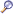 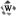 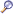 Předmět. heslo  redukční diety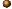 dietní jídlaForma, žánr  * kuchařské receptySkupina Konspektu  641 - Kuchařství. Potraviny. Vařená jídlaMDT  641.561(083.12)Ident. číslo  ph116708ph116708ph116708Záhlaví  výtvarné uměnívýtvarné uměnívýtvarné uměníOdkaz. forma  umění výtvarnéumění výtvarnéumění výtvarnévýtvarná uměnívýtvarná uměnívýtvarná uměníumění výtvarnáumění výtvarnáumění výtvarnáNadřazený termín  uměníuměníuměníPodřazený termín  architekturaarchitekturaarchitekturaautorská knihaautorská knihaautorská knihafigurální uměnífigurální uměnífigurální uměnígrafikagrafikagrafikakaligramykaligramykaligramykresbakresbakresbamalířstvímalířstvímalířstvípet artpet artpet artpísmo v uměnípísmo v uměnípísmo v uměnískiciskiciskicisochařstvísochařstvísochařstvítextilní uměnítextilní uměnítextilní uměnítypogramytypogramytypogramyvýtvarné materiályvýtvarné materiályvýtvarné materiályvýtvarné technikyvýtvarné technikyvýtvarné technikyvýtvarné umění a geometrievýtvarné umění a geometrievýtvarné umění a geometrieAsoc. termín  umělecké výstavyumělecké výstavyumělecké výstavyvizuální kulturavizuální kulturavizuální kulturavýtvarná kulturavýtvarná kulturavýtvarná kulturavýtvarní umělcivýtvarní umělcivýtvarní umělciMDT  72/7672/7672/76Angl. ekvivalent  artartartJestliže chcete upřesnit heslo tematickým podheslem (zpřesněním), opět si musíte ověřit, co je povoleno v národních autoritách:Používá se jako tématické zpřesněníV prezentacích najdete snímky věnované geografickým termínům a korporacím. To není na naučení, Jen abyste rozuměli, jak se takové autoritní termíny tvoří.Kap. 7 Postkoordinované PPSV bývalé Mezopotámii byly vykopány tabulky, v jejichž záhlaví byl napsán (vyryt) vždy příznak nějaké choroby, např. horečka, nebo vyrážka, nebo zvracení a pod tím všechny choroby, u nichž je tento příznak. Lékaři si vytáhli tabulky s příznaky a srovnávali, která choroba je na všech tabulkách společná, to byla hledaná nemoc.Unitermy se dnes již prakticky neužívají, ale před rozšířením počítačů to byla populární metoda pro menší odborné knihovny.Uniterm systém
v polovině třicátých let se začal používat mechanický systém pořádání, který využíval nově vyvinuté děrné štítky. Jejich rozvoj nastal v období světových válek, kdy došlo ke změně dvou základních technik v souřadnicovém systému dělení ve vyhledávání informací: první metoda používala děrné štítky, které byly objeveny před začátkem války. Druhá metoda využívala Batten systém, který byl objeven v roce 1944. Po válce obě tyto techniky podstoupily významné rozšíření. Calvin Moors vynalezl mechanický systém vyhledávání informací založený na vrstevnatém kódu a pojmenoval ho Zatocoding. Mortimer Taube kapacitně zvětšil tento systém na svůj vynález - Uniterm systém (1952). V roce 1953 s Albertem F. Thompsonem z Výboru pro atomovou energii (Atomic Energy Comission, AEC) představil „Koordinovanou indexaci vědecký oborů“ (The Coordinating Indexing of scientific fields) na sympoziu Mechanických pomůcek pro chemickou dokumentaci podporovanou „Sekcí chemické literatury Americké chemické společnosti“ (American Chemical Society, Division of Chemical Literature). Dokument obsahoval první použití výrazu „koordinované indexace“ (coordinate indexing). Tento výraz je používán v souvislosti s uniterm systémem[4]Tento systém patří mezi vývojově starší deskriptový selekční jazyk, je předchůdcem tezaurů.
[5] Systém byl vytvořen pro relativně větší organizace, proto jeho první instalace probíhala ve vládním sektoru. Taubeho propočty ukázaly, že jeho štítky měly 10,2 krát větší kapacitu než Batteneho štítky. I přesto se Taube dovolával dalšího zlepšení. Mezi výhody systému patřilo snížení počtu karet, které byly potřeba pro dokumentační systém, možnost použití mechanizačních prostředků, rychlost, levnost a spolehlivost. Systém ale měl také své nevýhody, díky kterým byl na přelomu let 50. - 60. let nahrazen již zmiňovanými tezaury. Nevýhody uniterm systému byly: nedostatek odkazů, možnost nesprávných kombinací, i přesto že počet karet byl významně snížen, tak docházelo k nelehké manipulaci při větším počtu karet a v neposlední řadě nedostatek hiearchie. Taube se snažil svůj systém vysvětlit na srovnání dvou uniterm štítků. Jeden nese název „indicators“ a druhý „human engineering“. Dokumentům, které obsahují tyto dva termíny, jsou přiřazena čísla, která jsou vložena do deseti sloupců až do posledního číselného znaku. Bezpečnostně tajným dokumentům jsou přiřazena čísla končící na nulu a jsou vloženy do prvního sloupce. Dokumenty, které jsou zpracovány a následně ukládány pod čísly. Když souřadnicový systém dělení byl převeden na termíny „indicators“ a „human engineering“, čísla dokumentů mohla být srovnána s hledaným dokumentem, a to znamenalo, že dokumenty se stejným číslem jsou stejného druhu.
Pokud bychom měli k dispozici uniterm štítky těchto dvou termínů, mohli bychom zjistit, že v devátém sloupci se nevyskytují čísla, která jsou stejná. Tyto čísla ale najdeme v osmém sloupci. Nejdříve bychom přečetli osmý sloupec na kartě s termínem „indicators“ k číslu rovnajícímu se nebo větší než 38, dále hledáme vyšší číslo v kartě „human engineering“ v osmém sloupci a nacházíme číslo 208. Vrátili bychom se zpátky do karty s termínem „indicators“ do osmého sloupce a našli bychom číslo 208 také, tedy dokument, který obsahuje tyto dva termíny.[6]Selekční šumy vznikají tím, že jsou úplně zpřetrhány vazby mezi slovy (kontext). Zavádějí se indikátory spojů a rolí. Spoje – poznáme, která slova k sobě patří: Rušení jaderných elektráren a stavba větrných elektráren, dokument 485jaderné elektrárny 485 Brušení 485 BJestliže chcete upřesnit heslo tematickým podheslem (zpřesněním), opět si musíte ověřit, co je povoleno v národních autoritách:Používá se jako tématické zpřesněníV prezentacích najdete snímky věnované geografickým termínům a korporacím. To není na naučení, Jen abyste rozuměli, jak se takové autoritní termíny tvoří.Kap. 7 Postkoordinované PPSV bývalé Mezopotámii byly vykopány tabulky, v jejichž záhlaví byl napsán (vyryt) vždy příznak nějaké choroby, např. horečka, nebo vyrážka, nebo zvracení a pod tím všechny choroby, u nichž je tento příznak. Lékaři si vytáhli tabulky s příznaky a srovnávali, která choroba je na všech tabulkách společná, to byla hledaná nemoc.Unitermy se dnes již prakticky neužívají, ale před rozšířením počítačů to byla populární metoda pro menší odborné knihovny.Uniterm systém
v polovině třicátých let se začal používat mechanický systém pořádání, který využíval nově vyvinuté děrné štítky. Jejich rozvoj nastal v období světových válek, kdy došlo ke změně dvou základních technik v souřadnicovém systému dělení ve vyhledávání informací: první metoda používala děrné štítky, které byly objeveny před začátkem války. Druhá metoda využívala Batten systém, který byl objeven v roce 1944. Po válce obě tyto techniky podstoupily významné rozšíření. Calvin Moors vynalezl mechanický systém vyhledávání informací založený na vrstevnatém kódu a pojmenoval ho Zatocoding. Mortimer Taube kapacitně zvětšil tento systém na svůj vynález - Uniterm systém (1952). V roce 1953 s Albertem F. Thompsonem z Výboru pro atomovou energii (Atomic Energy Comission, AEC) představil „Koordinovanou indexaci vědecký oborů“ (The Coordinating Indexing of scientific fields) na sympoziu Mechanických pomůcek pro chemickou dokumentaci podporovanou „Sekcí chemické literatury Americké chemické společnosti“ (American Chemical Society, Division of Chemical Literature). Dokument obsahoval první použití výrazu „koordinované indexace“ (coordinate indexing). Tento výraz je používán v souvislosti s uniterm systémem[4]Tento systém patří mezi vývojově starší deskriptový selekční jazyk, je předchůdcem tezaurů.
[5] Systém byl vytvořen pro relativně větší organizace, proto jeho první instalace probíhala ve vládním sektoru. Taubeho propočty ukázaly, že jeho štítky měly 10,2 krát větší kapacitu než Batteneho štítky. I přesto se Taube dovolával dalšího zlepšení. Mezi výhody systému patřilo snížení počtu karet, které byly potřeba pro dokumentační systém, možnost použití mechanizačních prostředků, rychlost, levnost a spolehlivost. Systém ale měl také své nevýhody, díky kterým byl na přelomu let 50. - 60. let nahrazen již zmiňovanými tezaury. Nevýhody uniterm systému byly: nedostatek odkazů, možnost nesprávných kombinací, i přesto že počet karet byl významně snížen, tak docházelo k nelehké manipulaci při větším počtu karet a v neposlední řadě nedostatek hiearchie. Taube se snažil svůj systém vysvětlit na srovnání dvou uniterm štítků. Jeden nese název „indicators“ a druhý „human engineering“. Dokumentům, které obsahují tyto dva termíny, jsou přiřazena čísla, která jsou vložena do deseti sloupců až do posledního číselného znaku. Bezpečnostně tajným dokumentům jsou přiřazena čísla končící na nulu a jsou vloženy do prvního sloupce. Dokumenty, které jsou zpracovány a následně ukládány pod čísly. Když souřadnicový systém dělení byl převeden na termíny „indicators“ a „human engineering“, čísla dokumentů mohla být srovnána s hledaným dokumentem, a to znamenalo, že dokumenty se stejným číslem jsou stejného druhu.
Pokud bychom měli k dispozici uniterm štítky těchto dvou termínů, mohli bychom zjistit, že v devátém sloupci se nevyskytují čísla, která jsou stejná. Tyto čísla ale najdeme v osmém sloupci. Nejdříve bychom přečetli osmý sloupec na kartě s termínem „indicators“ k číslu rovnajícímu se nebo větší než 38, dále hledáme vyšší číslo v kartě „human engineering“ v osmém sloupci a nacházíme číslo 208. Vrátili bychom se zpátky do karty s termínem „indicators“ do osmého sloupce a našli bychom číslo 208 také, tedy dokument, který obsahuje tyto dva termíny.[6]Selekční šumy vznikají tím, že jsou úplně zpřetrhány vazby mezi slovy (kontext). Zavádějí se indikátory spojů a rolí. Spoje – poznáme, která slova k sobě patří: Rušení jaderných elektráren a stavba větrných elektráren, dokument 485jaderné elektrárny 485 Brušení 485 B